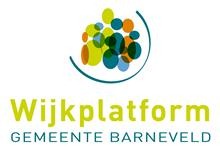 Notulen vergadering WPBC 3 december 2015Afwezig: Niels Bosman en  Wouter FokkerNieuw aanwezig voor het WPBC: Theo Vermeulen – Vacature Wies de Vries				Hans Bot – samen in buurt C met Willem BeusekomParkeerbeleid in de Gemeente BarneveldVerslag van Dirk Klein. Voorzitter en secretaris houden inloopspreekuur.In verband met het feit dat er voor het inloopspreekuur 13 bezoekers aanwezig waren, werd besloten dat Cor en Jan het gesprek met deze groep zouden aangaan en dat Dirk het eerste gedeelte van de vergadering zou leiden. Opening:  vergadering werd om 20.00 uur geopend met het welkom heten van Theo Vermeulen. Hij had gereageerd op de openstaande vacature, al een gesprek met Jan Bouw gehad en sloot nu aan. Theo stelde zichzelf voor en gaf aan graag te willen toetreden tot het platform. Hij woont boven kapsalon Voorveld aan het Torenplein. Wijkkaart:  de verspreide kaart was niet erg duidelijk. Dit kwam omdat we niet te lang wilden wachten met het verspreiden. De afspraak wordt gemaakt om dit januari/februari 2016 nog een keer te doen, maar dan met een goede foto en duidelijke plattegrond. Een afspraak voor het maken van een gezamenlijke foto. Iedereen is welkom op:  11 januari 2016 om 17.30 uur in het gemeentehuis, Dirk zorgt voor loempia’s en een fotograaf! Website:  De vergadering geeft aan dat de website niet helemaal actueel is. Theo biedt aan om dit op te pakken. Het voorstel is dat Jan eerst een kop koffie drinkt met Niels, voordat er eventueel iemand anders mee aan de slag gaat. Parkeren in het centrum:  Jan Willem Groothedde stelt zichzelf voor en geeft uitleg over het parkeren in het centrum. Alle leden hadden het stuk al via de mail ontvangen. Wat opmerkelijke punten: Vrij parkeren bij het Theater, de Beekstraat en de Groen van Prinstererlaan. Meer fietsparkeerplaatsen, aanleg medio voorjaar 2016. Verslag van Martin de BlecourtHoreca: Convenant heeft een positieve uitwerking, men houdt zich eraan.Fietsoverlast naar Horecaplein vraagt om een oplossing.Schouw centrumgebied:1) Gehandicapten vragen aandacht voor bestaande obstakels2) Slordige groenstroken3) Problemen rond lege schoolgebouwen. In de Fontein zin een antikraakgroep. Deze groep maakt bij tijden nogal rommel, waar ook naalden bij gevonden zijn. Politie heeft er aandacht voor en controleert. Met name rond oud en nieuw.4) Woninginbraken. Er zijn er tot nu toe 18 geweest. Politie geeft gerichte adviezen. (zie per mail verzonden brief)Notulen worden besproken en wijzigingen voorgesteld. De avond van presentatie van het evenementenbeleid in de gemeente Barneveld komt ter sprake. Rijk van Dam en Cor Schouten waren namens WPBC aanwezig. Concept van het plan is verzonden naar WP's. Buurtverslagen.A) Cor Schouten Er is weer een stapje verder gezet in de overname van de Prins Hendrikweg door de gemeente Barneveld. Er is een Rentmeester ingeschakeld om partijen bij elkaar te brengen. Whatsapp flyers worden besteld om rond te bengen.B) Mick de Groot Achterpaden van verlichting voorzien door de woningstichting. Afval problemen rond de Fontein. Zelfs weggeworpen spuiten. Verkeersplan vraagt alle aandacht en moet nu ook doorgezet worden.C) Willem van Beusekom en Hans Bot Aangebrachte graffiti werd per omgaande door de woningstichting verwijderd. Waarvoor waardering is. Opmerking over Amersfoortsestraat wordt overgegeven aan Theo Vermeulen, die in de plaats gekomen is van Wies de Vries. Bij vragen over groen in de wijk is Ineke Albers degene die hier een stukje coördinatie doet. Hans Bot werd gevraagd of hij per 1 januari wilde toetreden tot het WPBC. Hij stemde in en wilde nu al toetreden. Hij wordt hartelijk welkom geheten door de voorzitter.D) Rijk van Dam Crossen door auto's wordt minder. Boa's houden toezicht. Om inbraak in de fietsenstalling te voorkomen is een stalen plaat aangebracht op de deur van de parkeergarage.E) Theo Vermeulen wordt door de voorzitter gevraagd of hij wil toetreden tot het WPBC. Theo stemt in en wordt van harte welkom geheten. In de vacature van Wies de Vries is daarmee voorzien. Theo meldt dat de klok van de toren van de Oude Kerk al geruime tijd defect is. Hij heeft zelfs aangeboden de klok te repareren, maar vraagt wie er binnen de gemeente verantwoordelijk is. Dirk Klein zal het navragen.F) Jelle Veenhoven blijft de parkeerproblematiek volgen bij de BijenbergG) Gert van Dijk vindt dat voor de Schouw ook het WPBC moet uitgenodigd worden. Door Dirk wordt nagegaan waarom dit niet heeft plaatsgevonden. Gert en Lex zitten in de Wijkcommissie Barneveld Centrum.H) Lex Rootselaar Burgemeester Kuntzelaan houdt de aandacht. Mevr. v.Bruggenvan de Nieuwstraat kwam op het spreekuur om te klagen over de afval ophaaltijden.I) Leon Hartevelt Het plan van de bewoners van de Cotelaer is zo goed als overgenomen, behoudens de speelvoorziening, omdat er voldoende speelvoorzieningen voor het aantal kinderen in de buurt is. Tineke Albers had daar een actieve rol in. Buurtbewoners zelf denken proactief mee.J) Wouter Fokker afwezigK) Coen van Beusekom wil flyers hebben om te kijken of hij Whatsapp groepen op kan zetten in zijn buurt.De voorzitter doet nog mededelingen over het inloopspreekuur. Vluchtelingenhuisvesting aan de Churchillstraat houdt de gemoederen bezig. Veiligheid is daarin een gevoelig thema. Twaalf mensen kwanen daarvoor naar het gemeentehuis om vragen te stellen en bezwaren kenbaar te maken. Ook werd mededeling gedaan door een tweetal dat men bezwaren tegen de vestiging op die plaats wilde gaan inbrengen.11 januari 2016 17.30 uur wordt er een foto gemaakt van het wijkplatform!